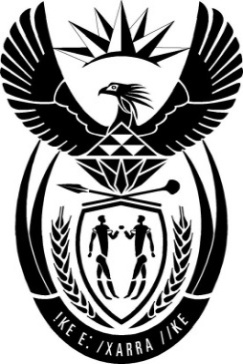 THE PRESIDENCY:REPUBLIC OF SOUTH AFRICAPrivate Bag X1000, Pretoria, 0001, Tel: 012 300 5200 / Private Bag X 1000, Cape Town, 8000, Tel: 021 464 2100NATIONAL ASSEMBLYQUESTION FOR WRITTEN REPLY QUESTION NO.: 2017.								Mr J J McGluwa (DA) to ask the Minister in The Presidency:  (1)	What are the details of the (a) commitments made by stakeholders during a meeting held with the Security Cluster pertaining to the reports of racial tensions in areas such as Phoenix in Durban during the unrest in July 2021 and (b) stakeholders who have attended the specified meeting to resolve racial tensions;(2)	whether there is any intention to have a follow-up meeting; if not, why not; if so, on what date?						NW2253E REPLY   (1)(a) 	It is unknown which Security Cluster Meeting is being referred to in this parliamentary question given that many meetings were held pertaining to the reports of racial tensions in areas such as Phoenix in Durban during the unrest in July 2021.  However, government is determined to address racial tension and concrete steps taken include the following:A task team has been established to fast track investigations into the killings, cases are currently being heard at the Verulam Magistrates’ Court. Investigations into the killings are ongoing. The South African Police Service is a lead department in this regard.Provincial Government took a decision to establish committees to facilitate dialogue between affected communities. The KwaZulu-Natal Department of Education has also been roped in as schools are been affected by the racial tensions. Community dialogues are being facilitated by the KwaZulu-Natal Provincial Government, KwaZulu-Natal Provincial Social Cohesion and Regeneration Council. (1)(b) 	Given that the meeting being referred to in this parliamentary question is unknown, details of the stakeholders who attended the meeting cannot be stated with accuracy. (2) 	Since the meeting referred to in this Parliamentary Question is unknown, intention on follow-up meeting cannot be state with accuracy.Thank You.